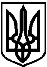 УКРАЇНАМІНІСТЕРСТВО ОСВІТИ І НАУКИ УКРАЇНИНАЦІОНАЛЬНИЙ  ТЕХНІЧНИЙ  УНІВЕРСИТЕТ  УКРАЇНИ«КИЇВСЬКИЙ  ПОЛІТЕХНІЧНИЙ  ІНСТИТУТ  імені  ІГОРЯ СІКОРСЬКОГО»(КПІ ім. Ігоря Сікорського)пр-т Берестейський, 37, м. Київ, 03056, тел. (044) 204 82 82  тел. (044) 204 94 94https://www.kpi.ua        e-mail: mail@kpi.ua         ЄДРПОУ 02070921_____________ № _________					      на № _________ від ___________       				 